VELLIANGIRI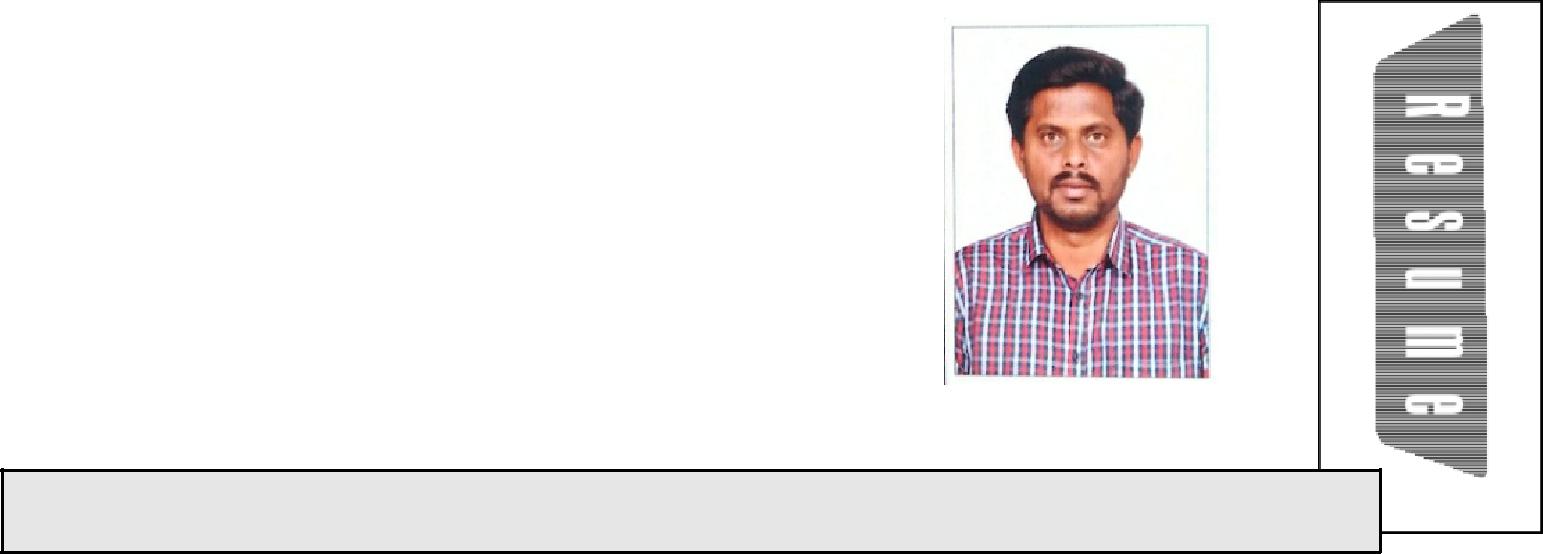 .Email: velliangiri-394404@2freemail.com Availability:ImmediatejoiningPROFESSIONALOBJECTIVESAmotivatedindividual,lookingforcareergrowthincivil&structuralindustries. Competent,diligent&resultorientedconstructionmanagementprofessional offeringover10yearsofworkexperienceinmanaging,directingandmonitoring bothHighrisebuildingsandsmalscalecivilengineeringprojects.Enthusiastic, reliableandcompetentwithagoodeyefordetail,possessingtheabilityto operateuponowninitiativeorasaresourcefulteammember.Experienceof workinginvariousprojectswithdifferentpeoplehastaughtthevalueoftactand diplomacyaswelasadegreeofassertiveness.Conscientiousandableto maintainaconsistentlyhighstandardofwork,eventotightdeadlines.Result orientedprofessionalwithmeetingthedeadlinesforcompletingtheprojectin time.AnEnthusiasticpersondesiringforaskiledjobwhichinvolvestheemphasisof technicalaspectsacquiredthroughmyknowledge.ROLES&RESPONSIBILITIES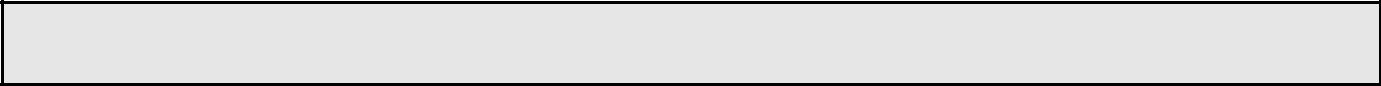 Expertiseinconstructionmanagement&siteconstructionactivities.ResponsibleExpertiseinconstructionmanagement&siteconstructionactivities.Responsible forworking closely with the end clienton various construction and civilengineering projects,creating detailed plans, monitoring/updatingprogress,criticalpathanalysis,earnedvalueanalysis, etc.Ensure consistencyofmaterialrequirements and procure required civil/structuralmaterialsasperquantitysurveyed.Identifyscopeofwork,findoutprojectspecification&methodologyto suitablyalocateworktoconcernteammembersandsub-contractors.Proficientinmanaging&coordinatingworkwithotherdisciplinessuchas1process,electrical&mechanicaltoachievetime&costtargets.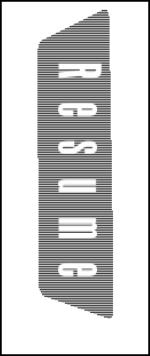 Prepare projectdocuments such as shop drawing,weekly/monthly progressreport,methodofstatement,inspectiontestplan,requestfor inspection (RFI​s),job safetyanalysis,QA/QC testreports & sub-contractorsbils.Superviseandinspectcivil,structural,andarchitecturalworksatworksitetoensurecompliancewithapprovedprocedures,drawingandprojectspecifications.EXPERIENCERECORDPosition : SeniorEngineer ​(Jun2018​-July2019) Project :​Construction​ofmultistoreybuildings ChennaiPosition : Sr.ProjectEngineer​(Nov2013​-May2018)Project :​ConstructionofMultistoreyBuildings,SewagetreatmentplantBuildings&CommunicationTowerprojects(EPCMainContractor)Location :​​Qatar.Position :SiteIncharge​(june2012-Nov2013)Project :​ConstructionofWarehousesatECRRoad,Chennai(ResidentialBuilding)​​ ChennaiPosition :​SiteIncharge ​(sep2009-June2012) Project :​Construction​ofHighRiseBuildings ChennaiPosition :SiteEngineer​(Dec2005-April2009)Project :​ConstructionofCommercialBuildingsSalemPosition :Sitesupervisor​(April2003-Nov2005)Project :​ConstructionofHospitalbuildingandIndividualHouses Erode2STRENGTHS&AREAOFEXPERTISE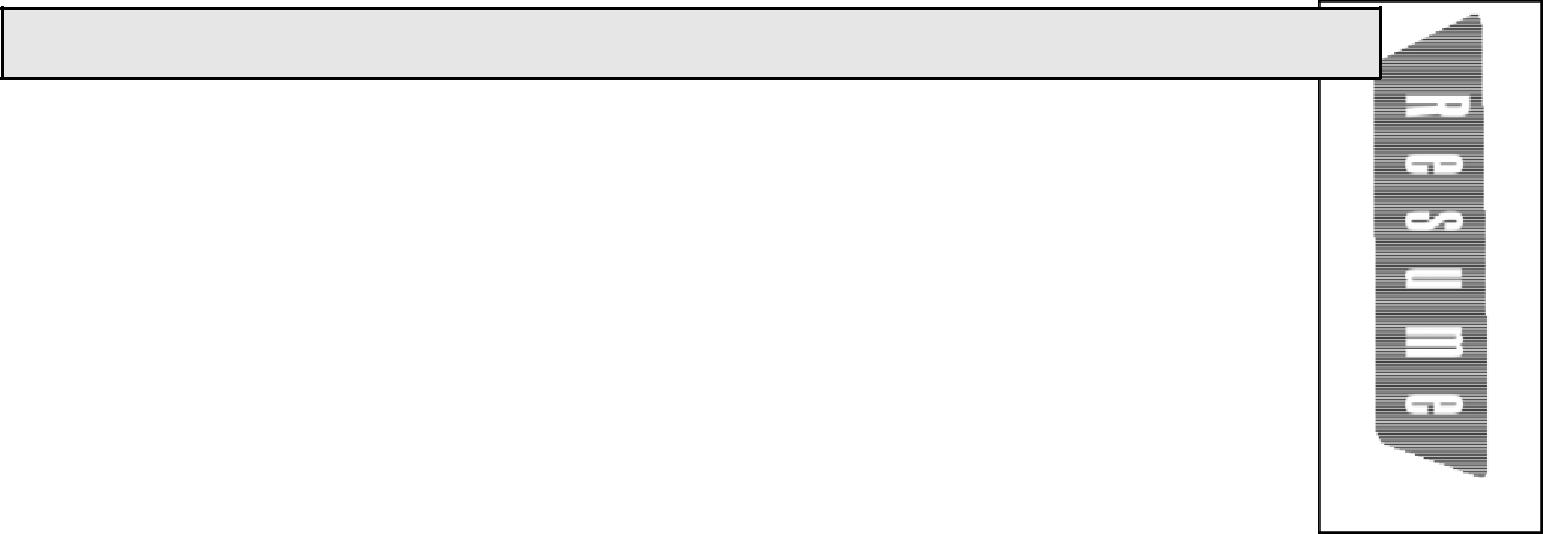 Haveexperiencedinskildemandingjobsindesigningandexecutionof architecturalstructures.SpecializedinEngineeringProcurementConstruction(​EPC​)projects,SewageTreatmentPlantLargescaleResidential&commercialbuildingsPublicsectorbuildingsPrivateresidentialdevelopmentsSiteInspections&ExecutionProjectCo–ordinationPlanningSchedule PreparationBiling(Client&SubContractor)SafetyAspectsPERSONALSKILLS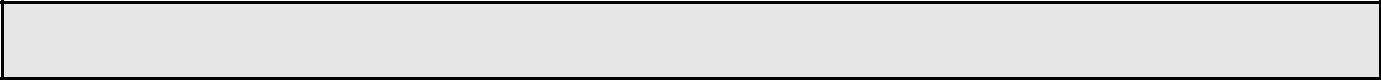 TimeManagementRiskManagementTechnicalskilslearningskilsCommunicationProjectCreativityCriticalThinkingACADEMICSDegree	:BachelorofCivilEngineering(Part-time)-(2005–2009)Colege	:GovernmentColegeofEngineering,Salem–636011.University :AnnaUniversity,Tamilnadu.Percentage :70.00%Discipline :DiplomainCivilEngineering-(2000-2003)Colege :GovernmentPolytechniccolege,Coimbatore University :StateBoardofTechnicalEducation,Tamilnadu.Percentage :76.00%3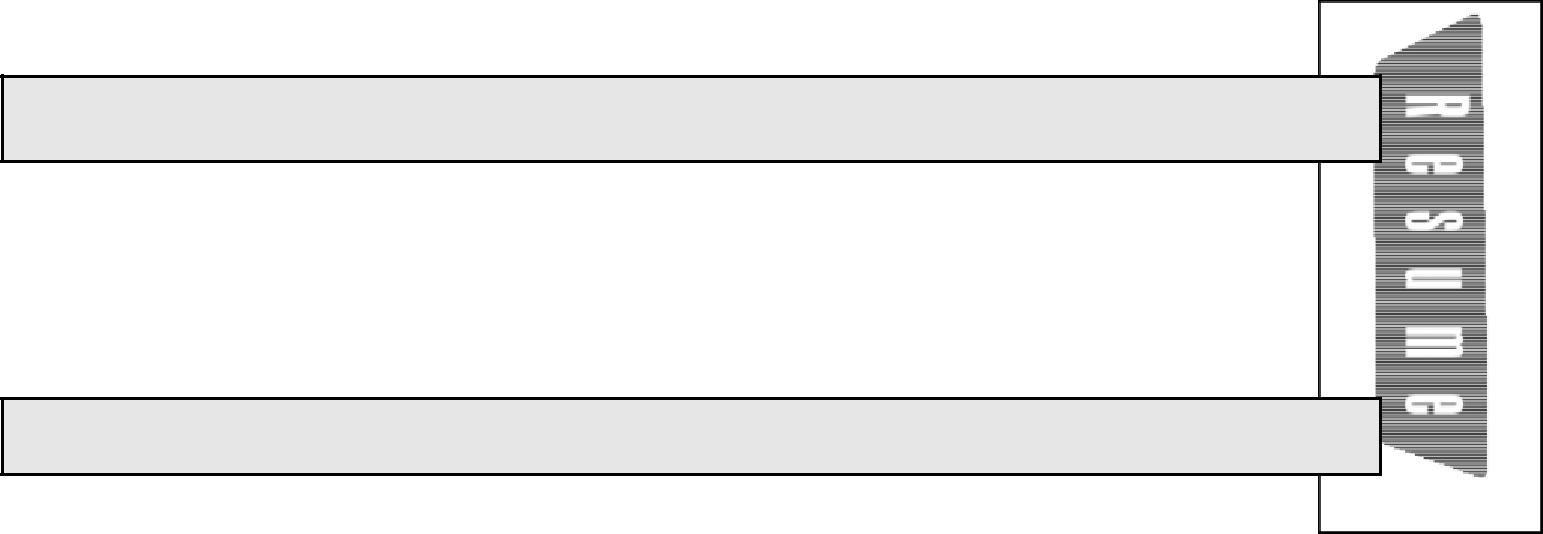 COMPUTERPROFICIENCY●	Modeling&Drafting	-	AutoCADD,ArchiCADDDocumentation&Planning   -  MsOffice,MSProjectPERSONALDETAILSDateofBirth	:02.11.1985LanguageProficiency	:English,Tamil,HindiMartialStatus​	:MariedVisaType	:VisitVisaVisaExpdate	:13/11/2019Date :	WithRegards,Place:UAE(P.Veliangiri)4